Le Petit Nicolas : chapitre 1Un souvenir qu’on va chérirRelie : Relie :Entoure le prénom des élèves qui sont punis : Eudes		Rufus		Alceste	GeoffroyAgnan		NicolasEst-ce que le photographe a pris une photo ? 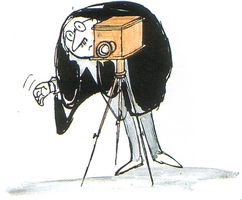 OUI 		NONLe Petit Nicolas : chapitre 1Un souvenir qu’on va chérirRelie : Relie :Entoure le prénom des élèves qui sont punis : Eudes		Rufus		Alceste	GeoffroyAgnan		NicolasEst-ce que le photographe a pris une photo ? OUI 		NONLe Petit Nicolas : chapitre 2Les cow-boysQuels rôles Rufus, Eudes, Alceste, Geoffroy et Nicolas ont-ils joués au début de la visite ? ……………………………………………………………………………………………………………………………………………………………………………………………………………………………………………………………………Quel problème y a-t-il quand on joue seul ?……………………………………………………………………………………………………………………………………………………………………………………………………………………………………………………………………Que doit faire Alceste ? ……………………………………………………………………………………………………………………………………………………………………………………………………………………………………………………………………Qui est Mr. Blédurt ? ……………………………………………………………………………………………………………………………………………………………………………………………………………………………………………………………………Que font les enfants avec le père de Nicolas ? ……………………………………………………………………………………………………………………………………………………………………………………………………………………………………………………………………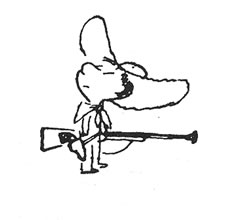 Le Petit Nicolas : chapitre 2Les cow-boysQuels rôles Rufus, Eudes, Alceste, Geoffroy et Nicolas ont-ils joués au début de la visite ? ……………………………………………………………………………………………………………………………………………………………………………………………………………………………………………………………………Quel problème y a-t-il quand on joue seul ?……………………………………………………………………………………………………………………………………………………………………………………………………………………………………………………………………Que doit faire Alceste ? ……………………………………………………………………………………………………………………………………………………………………………………………………………………………………………………………………Qui est Mr. Blédurt ? ……………………………………………………………………………………………………………………………………………………………………………………………………………………………………………………………………Que font les enfants avec le père de Nicolas ? ……………………………………………………………………………………………………………………………………………………………………………………………………………………………………………………………………Le Petit Nicolas : chapitre 3Le BouillonPourquoi est-ce que Le Bouillon surveille la classe ? ……………………………………………………………………………………………………………………………………………………………………………………………………………………………………………………………………Qui a-t-il mis à la place de la maitresse et pourquoi ?……………………………………………………………………………………………………………………………………………………………………………………………………………………………………………………………………Pourquoi Le Bouillon dit-il que les enfants seront tous en retenue ? ……………………………………………………………………………………………………………………………………………………………………………………………………………………………………………………………………Selon toi, pourquoi Le Bouillon a-t-il manqué l’école le lendemain? ……………………………………………………………………………………………………………………………………………………………………………………………………………………………………………………………………Explique le sobriquet « Le Bouillon » : ……………………………………………………………………………………………………………………………………………………………………………………………………………………………………………………………………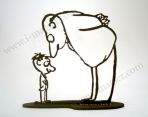 Le Petit Nicolas : chapitre 3Le BouillonPourquoi est-ce que Le Bouillon surveille la classe ? ……………………………………………………………………………………………………………………………………………………………………………………………………………………………………………………………………Qui a-t-il mis à la place de la maitresse et pourquoi ?……………………………………………………………………………………………………………………………………………………………………………………………………………………………………………………………………Pourquoi Le Bouillon dit-il que les enfants seront tous en retenue ? ……………………………………………………………………………………………………………………………………………………………………………………………………………………………………………………………………Selon toi, pourquoi Le Bouillon a-t-il manqué l’école le lendemain? ……………………………………………………………………………………………………………………………………………………………………………………………………………………………………………………………………Explique le sobriquet « Le Bouillon » : ……………………………………………………………………………………………………………………………………………………………………………………………………………………………………………………………………Le Petit Nicolas : chapitre 4Le footballMets une croix si c’est vrai : Maixent agitera un petit drapeau si le ballon sort du terrain.Maixent accepte d’être arbitre de touche pour la première mi-temps.Le papa de Geoffroy lui a acheté un équipement tout rouge.Maixent a des jambes maigres.Rufus accepte de prêter son sifflet à roulette.C’est Nicolas qui a eu l’idée de tirer au sort avec une pièce pour savoir qui sera capitaine.Phrase secrète : LI LALIFAT NU TIPACANIE ROPU HACUEQ PIQUEE.……………………………………………………………………………………………………………………………Cherche combien il y a d’enfants en tout : Il y en a ……………………………On connait dans ces pages le nom de : sept enfants – huit enfants – six enfants Ecris le nom des deux capitaines : ………………………………………………………………………………………………………………………A la fin de l’histoire, qui donne des coups de pieds à Nicolas ?Agnan – Eudes – GeoffroyQuelle équipe a le soleil dans les yeux ? Pour répondre, écris le nom de son capitaine : C’est l’équipe de ………………………………………………………………………………………Cherche deux verbes du premier groupe et un verbe du deuxième groupe : Premier groupe 				Deuxième groupe ……………………………………………		……………………………………………………………………………………………Dans cette histoire, que mange Alceste ? Du chocolat Des biscuits 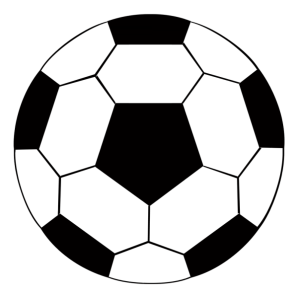 Des pommes Le Petit Nicolas : chapitre 5On a eu l’inspecteur Mets une croix si c’est vrai :  C’est un nouvel inspecteur qui va venir en classe.C’est Agnan qui a crié brusquement « Voilà l’inspecteur ! ».Cyrille et Joachim ont leur table à l’envers quand l’inspecteur arrive.L’inspecteur a de gros sourcils, tout près des yeux.Les enfants apprennent « Le renard et la cigogne » en récitation.L’inspecteur demande à Clotaire de réciter la fable.Rufus ne sait pas la fable mais il la raconte à l’inspecteur.A la fin, l’inspecteur dit à la maitresse qu’il n’est pas content.A qui la maitresse demande-t-elle de remplier les encriers ? ………………………………………………………………………………………………………………………Quand l’inspecteur entre, les enfants sont : Tous assis – tous debout – certains assis et d’autres debout Pourquoi la maitresse demande-t-elle de mettre le banc au dernier rang ? Parce que Clotaire ne doit pas se faire remarquer.Parce que Joachim et Cyrille sont plus grands que les autres.Parce qu’Agnan a renversé de l’encre dessus.Cherche une phrase négative. Recopie-la : ……………………………………………………………………………………………………………………Qui se bat dans la classe ? ………………………………………………… et ………………………………………A la fin de l’histoire, les enfants ont envie de rire parce que : L’inspecteur se mouche en faisant beaucoup de bruit.La maitresse a failli tomber sur l’inspecteur.L’inspecteur s’essuie la figure en se mettant de l’encre partout. L’inspecteur raconte une histoire « drôle ». Les enfants rient : Vrai Faux Que fait Clotaire lorsque l’inspecteur l’interroge :Il se lève. Il récite la fable.Il se met à pleurer. Cherche deux verbes du troisième groupe. Ecris-les à l’infinitif : ………………………………………………	………………………………………………………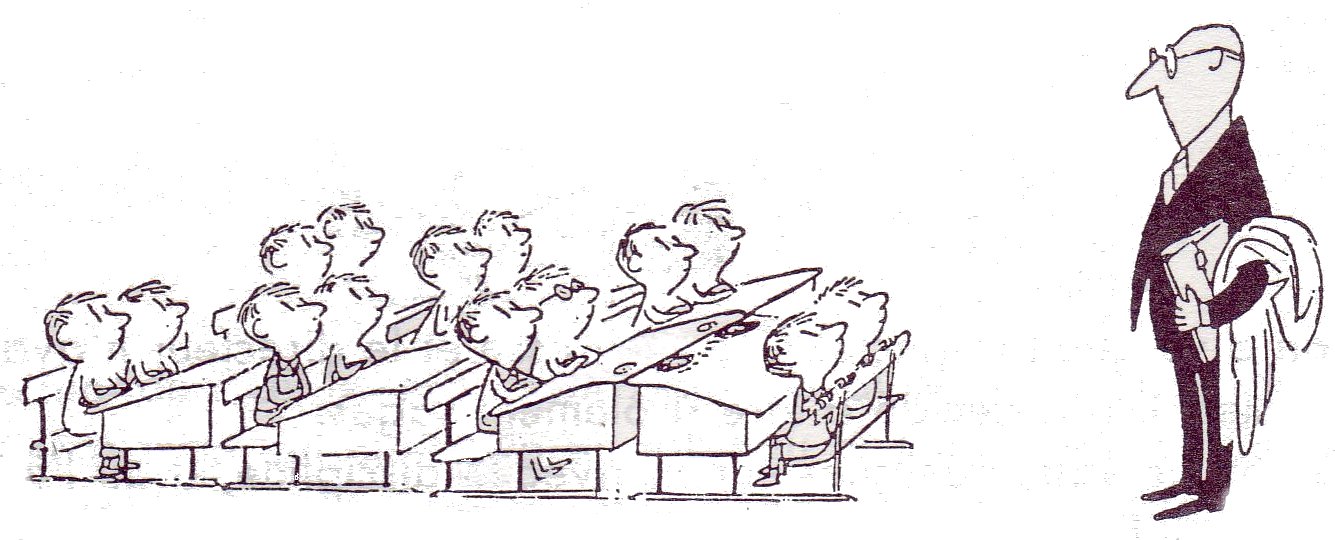 Le Petit Nicolas : chapitre 6RexMets une croix si c’est vrai :  Au début, le papa de Nicolas est d’accord avec sa femme.Rex lèche le nez du papa de Nicolas.Le papa de Nicolas donne un biscuit au chien.La phrase secrète : AC ILU A TIFA RODELEMNT PALISRI A PAAP……………………………………………………………………………………………………………………………Comment s’appelle le savant qui a découvert le médicament contre la rage ? ……………………………………………………………………………………………………………………………Papa demande au chien : de lui rendre le petit lapin.d’aller chercher un caillou.de lui donner sa patte.Rex : sait faire le beau.ne sait pas faire le beau.sait se mettre sur ses pattes arrières.Nicolas dit souvent le mot « drôlement ». Combien de fois y a-t-il ce mot à la page 54 ? 2 fois 	-   3 fois  -  4fois Trouve deux mots au pluriel à la page 54 :…………………………………………	……………………………………………Mets une crois si c’est vrai :Le papa de Nicolas va acheter des planches pour la niche.Le papa de Nicolas s’est pincé le doigt.Rex veut repartir avec le monsieur.A la fin, la maman de Nicolas est contente de s’être débarrassée du chien. Rex mange les fleurs du jardin. Lesquelles ? Les roses – les bégonias – les tulipesPapa dit que la niche ressemblera à :Une vraie maison – un château – un palaisLa phrase secrète :APPA SET LALE RIVORU TE NU NOMIESUR SET RETENComment s’appelle le propriétaire du chien ?…………………………………………………………………………………………………………………………………Kiki s’est échappé : 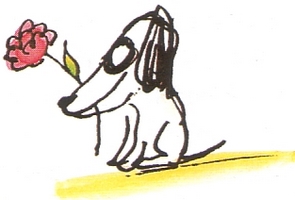 de sa maison.car son maitre l’avait battu.pendant la promenade avec son maitre. Le Petit Nicolas : chapitre 7DjodjoMets une croix si c’est vrai :  Le nouveau porte des lunettes.Djodjo se retrouve assis à côté d’Agnan.Clotaire est puni pendant la récréation, il ne sait pas ses leçons.A la récréation, le nouveau se met à pleurer.La phrase secrète : SUNO OVANS UE NU EVONUAU, NE SACLES.……………………………………………………………………………………………………………………………Ecris le nom de tous les enfants qui ont été punis ce matin :……………………………………………………………………………………………………………………………Comment s’appelle l’enfant qui va souvent au cinéma ?………………………………………………………………………………………………………………………………Agnan se méfie du nouveau car il a peur :de se faire embêter.de se faire voler ses affaires.de ne plus être premier et chouchou.Comment s’appelle le nouveau ? Ecris son nom et prénom :………………………………………………………………………………………… ……………………………………Qui est le dernier de la classe ?  ……………………………………………Mets une croix si c’est vrai : Eudes donne un coup de poing à Geoffroy.Geoffroy a frappé Djodjo.Djodjo veut boxer avec Eudes.Nicolas va chez Clotaire pour ……………………………………………………………Djodjo boxe bien car : il triche.il court très vite.il évite les coups.il frappe fort. Phrase secrète : AL EESSMTRIA A’L EGRRDAE CAEV SDE XYUE TTUO SRDNO.Ecris tous les mots appris par Djodjo dans sa journée :……………………………………………………………………………………………………………………………………………………………………………………………………………………………………………………………………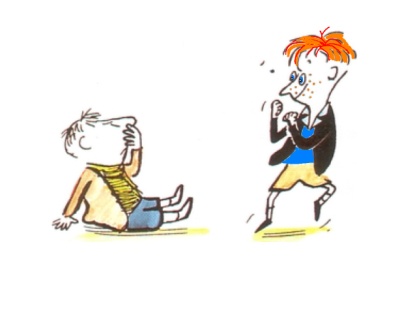 Agnan s’est fait traité de :espèce de guignol. vilain cafard.Par qui s’est-il fait insulter ?…………………………………………………………………………………………………………………………………Le Petit Nicolas : chapitre 8Le chouette bouquet Mets une croix si c’est vrai :  La maman de Nicolas ne lui donne jamais d’argent.Nicolas est content d’aller acheter un cadeau.Il a mis son argent dans son cartable.A la récréation, les enfants jouent au football.Pourquoi la maman de Nicolas lui a-t-elle donné de l’argent la veille ? ……………………………………………………………………………………………………………………………La phrase secrète : SUNO SSMMEO EETNRS DSNA LE SIGNAAM.……………………………………………………………………………………………………………………………Quel a été le score de la partie de football ?……………………………………………………………………………………………………………………………Nicolas : A assez d’argent pour acheter un gros bouquet.Va acheter ses fleurs chez Alceste.Sort du magasin avec un très beau bouquet.N’achète pas beaucoup de fleurs.Le bouquet plait à Alceste car :il y a beaucoup de fleurs.la dame a mis beaucoup de feuilles.En premier, Nicolas et Alceste rencontrent : Geoffroy.Clotaire, Geoffroy et Rufus.Eudes et Clotaire.Relie d’un trait les enfants qui se battent dans ce chapitre : Phrase secrète :IMO, EJ SSIU ITPRA CVEA SME SRFLUE.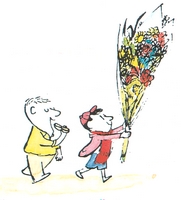 ………………………………………………………………………………………………………………………………Eudes et Nicolas : font du vélo.se battent.jouent aux billes.Après l’incident avec Joachim, où les fleurs se retrouvent-elles ? …………………………………………………………………………………………………………………………………Le Petit Nicolas : chapitre 9Les carnets 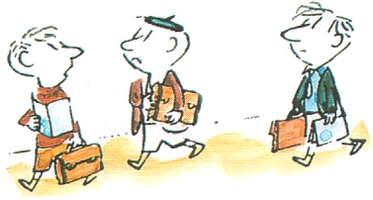 Mets une croix si c’est vrai :  La maitresse a distribué les carnets.Clotaire a bien rigolé aujourd’hui.Le papa d’Eudes ne le gronde pas.Nicolas va fuguer après avoir reçu son carnet. Relie les commentaires du carnet à l’élève concerné : Quelles sont les deux punitions que Nicolas reçoit d’habitude : ………………………………………………………et………………………………………………………………Comment les parents de Nicolas réagissent-ils ?……………………………………………………………………………………………………………………………Le Petit Nicolas : chapitre 9Les carnets Mets une croix si c’est vrai :  La maitresse a distribué les carnets.Clotaire a bien rigolé aujourd’hui.Le papa d’Eudes ne le gronde pas.Nicolas va fuguer après avoir reçu son carnet.Relie les commentaires du carnet à l’élève concerné : Quelles sont les deux punitions que Nicolas reçoit d’habitude : ………………………………………………………et………………………………………………………………Comment les parents de Nicolas réagissent-ils ?……………………………………………………………………………………………………………………………Le Petit Nicolas : chapitre 10Louisette  Dessine le plus exactement possible Louisette :  Remets dans l’ordre les actions suivantes en les numérotant : Mets une croix si c’est vrai : Louisette veut jouer à la poupée.Louisette n’est pas intéressée par les livres d’images.Nicolas a cassé son avion.Louisette veut cueillir des fleurs.Nicolas a cassé la vitre du garage en jouant au ballon.Nicolas déteste Louisette car il a été privé de dessert à cause d’elle. Le Petit Nicolas : chapitre 10Louisette  Dessine le plus exactement possible Louisette :  Remets dans l’ordre les actions suivantes en les numérotant : Mets une croix si c’est vrai : Louisette veut jouer à la poupée.Louisette n’est pas intéressée par les livres d’images.Nicolas a cassé son avion.Louisette veut cueillir des fleurs.Nicolas a cassé la vitre du garage en jouant au ballon.Nicolas déteste Louisette car il a été privé de dessert à cause d’elle. Le Petit Nicolas : chapitre 11On a répété pour le ministre   Comment Monsieur le Ministre est-il un « exemple » pour les enfants ? ……………………………………………………………………………………………………………………………………………………………………………………………………………………………………………………………………Qui sont les trois enfants qui sont choisis pour offrir des fleurs au Ministre ? ………………………………………, …………………………………… et ……………………………………………« Dommage que ce ne soit pas des filles » a dit le directeur. Pourquoi ? ……………………………………………………………………………………………………………………………………………………………………………………………………………………………………………………………………Qu’est-ce qu’on a employé à la répétition pour représenter les bouquets de fleurs ? ……………………………………………………………………Où étaient les enfants de la classe de Nicolas quand le Ministre est venu et pourquoi ?   ……………………………………………………………………………………………………………………………………………………………………………………………………………………………………………………………………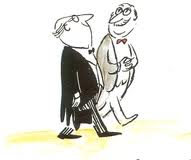 Le Petit Nicolas : chapitre 11On a répété pour le ministre   Comment Monsieur le Ministre est-il un « exemple » pour les enfants ? ……………………………………………………………………………………………………………………………………………………………………………………………………………………………………………………………………Qui sont les trois enfants qui sont choisis pour offrir des fleurs au Ministre ? ………………………………………, …………………………………… et ……………………………………………« Dommage que ce ne soit pas des filles » a dit le directeur. Pourquoi ? ……………………………………………………………………………………………………………………………………………………………………………………………………………………………………………………………………Qu’est-ce qu’on a employé à la répétition pour représenter les bouquets de fleurs ? ……………………………………………………………………Où étaient les enfants de la classe de Nicolas quand le Ministre est venu et pourquoi ?   ……………………………………………………………………………………………………………………………………………………………………………………………………………………………………………………………………Le Petit Nicolas : chapitre 12Je fume     Qui a invité Nicolas à fumer ? Qui est déçu ? …………………………………………………………………………………Que fume Alceste ? 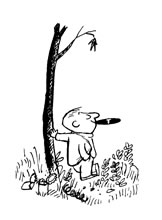 Qui amène le cigare ? Mets une crois si c’est vrai : Nicolas a mangé chez Alceste.Nicolas a vu Alceste dans son jardin.Nicolas veut fumer.Alceste veut fumer.Qu’est-ce qui n’est pas en chocolat ? ……………………………………………Pourquoi veulent-ils du feu ? …………………………………………………………Qui a peur d’aller dans le bureau de tabac ? ……………………………Où trouvent-ils la boite d’allumettes ?.............................................Phrase secrète : OMI J’SAMIAI XEUMI VANAT ? AQNUD LAETCES TE MOI NO TEATI ESD NILAPS.………………………………………………………………………………………………………………………………Mets une croix si c’est vrai : Ils ne vont pas dans le terrain vague.Alceste est reparti et il a mangé du baba.Nicolas ne se sentait pas très bien.Il y a beaucoup de choses dans le terrain vague.La mère d’Alceste a jeté le cigare de son mari.Quand Nicolas est allé chez lui, que faisaient ses parents ? Son papa : …………………………………………………………………………………………………Sa maman : ………………………………………………………………………………………………De quoi est privé le papa de Nicolas ? Complète la phrase : Je crois qu’il ne …………………………………… pas de ………………………………… ce soirQui n’a plus le droit de fumer la pipe ? Qui est malade ? Le Petit Nicolas : chapitre 13Le Petit Poucet     Coche si c’est vrai :Pour le départ du directeur :  Quel est le titre la pièce ? ………………………………………………………………En quoi Geoffroy vient-il déguisé ? Quels élèves sont punis durant les répétitions ?Relie chaque élève à son rôle dans la pièce : Que décide la maitresse à la fin de la répétition ? ……………………………………………………………………………………………………………………Le Petit Nicolas : chapitre 13Le Petit Poucet     Coche si c’est vrai :Pour le départ du directeur :  Quel est le titre la pièce ? ………………………………………………………………En quoi Geoffroy vient-il déguisé ? Quels élèves sont punis durant les répétitions ?Relie chaque élève à son rôle dans la pièce : Que décide la maitresse à la fin de la répétition ? ……………………………………………………………………………………………………………………Le Petit Nicolas : chapitre 14Le vélo     Nicolas est dixième à la composition car :Dessine avec précision le vélo : Cite les sports dont le papa de Nicolas était « un terrible » champion : ………………………………………………………………………………………………………………………………………………………………………………………………………………………………………………Contre qui le papa de Nicolas va-t-il faire une course ?……………………………………………………………………………………………………………………Qui chronomètre la course et avec la montre de qui ? ………………………………………………………………………………………………………………………………………………………………………………………………………………………………Complète : Le chrono de M. Blédurt est de ……………………………… .Et celui du papa de Nicolas ? ………………………………………………………………………………………………………………………………………………………………………………………………………………Dans quel état se trouve le vélo, à la fin de l’histoire ? …………………………………………………………………………………………………………………………………………………………………………………………………………………………………………………………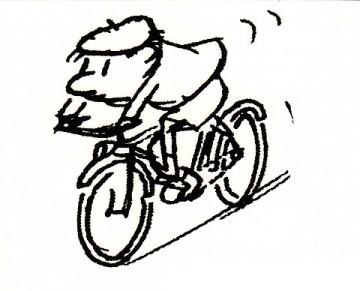 Le Petit Nicolas : chapitre 15Je suis malade Pourquoi Nicolas est-il tombé malade ?Qu’est-ce qu’Alceste compte faire des chocolats ?  ……………………………………………………………………………………………………Classe ces actions dans l’ordre (à partir du moment où Alceste quitte la chambre de Nicolas) : Le soir, quel diagnostic le docteur fait-il ?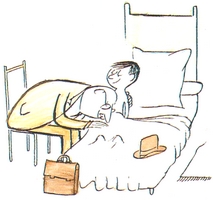 À maman : …………………………………………………………………………………………À Nicolas : …………………………………………………………………………………………À papa : ………………………………………………………………………………………………Le Petit Nicolas : chapitre 15Je suis malade Pourquoi Nicolas est-il tombé malade ?Qu’est-ce qu’Alceste compte faire des chocolats ?  ……………………………………………………………………………………………………Classe ces actions dans l’ordre (à partir du moment où Alceste quitte la chambre de Nicolas) : Le soir, quel diagnostic le docteur fait-il ?À maman : …………………………………………………………………………………………À Nicolas : …………………………………………………………………………………………À papa : ………………………………………………………………………………………………Le Petit Nicolas : chapitre 16On a bien rigoléQuel argument Alceste donne-t-il à Nicolas pour ne pas aller à l’école ? ………………………………………………………………………………………………………………………Où les enfants envisagent-ils d’aller ?  Où les deux garçons finissent-ils par aller jouer ? …………………………………………………………………………………………………………………………………En pensant à quoi Nicolas se met-il à pleurer ? …………………………………………………………………………………………………………………………………Où attendent-ils l’heure de rentrer à la maison ?…………………………………………………………………………………………………………………………………Que propose maman en voyant rentrer Nicolas ? Pourquoi ? ……………………………………………………………………………………………………………………………………………………………………………………………………………………………………………………………………Le Petit Nicolas : chapitre 16On a bien rigoléQuel argument Alceste donne-t-il à Nicolas pour ne pas aller à l’école ? ………………………………………………………………………………………………………………………Où les enfants envisagent-ils d’aller ?  Où les deux garçons finissent-ils par aller jouer ? …………………………………………………………………………………………………………………………………En pensant à quoi Nicolas se met-il à pleurer ? …………………………………………………………………………………………………………………………………Où attendent-ils l’heure de rentrer à la maison ?…………………………………………………………………………………………………………………………………Que propose maman en voyant rentrer Nicolas ? Pourquoi ? ……………………………………………………………………………………………………………………………………………………………………………………………………………………………………………………………………Le Petit Nicolas : chapitre 17Je fréquente AgnanClasse dans l’ordre les différents jeux des deux garçons : Qu’ont-ils utilisé pour faire des bateaux en papier ?  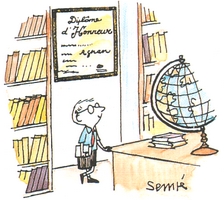 Pourquoi Agnan enlève-t-il ses lunettes lorsqu’ils jouent avec la mappemonde ? …………………………………………………………………………………………………………………………………Qu’est-ce qui est arrivé lorsque les garçon ont joué aux chimistes ? …………………………………………………………………………………………………………………………………Trouve un autre jeu original à partir d’objets de tous les jours : ……………………………………………………………………………………………………………………………………………………………………………………………………………………………………………………………………………………………………………………………………………………………………………………………………………………………………………………………………………………………………………………………………………………………………………………………………………………………………………………………………………Le Petit Nicolas : chapitre 17Je fréquente AgnanClasse dans l’ordre les différents jeux des deux garçons : Qu’ont-ils utilisé pour faire des bateaux en papier ?  Pourquoi Agnan enlève-t-il ses lunettes lorsqu’ils jouent avec la mappemonde ? …………………………………………………………………………………………………………………………………Qu’est-ce qui est arrivé lorsque les garçon ont joué aux chimistes ? …………………………………………………………………………………………………………………………………Trouve un autre jeu original à partir d’objets de tous les jours : ……………………………………………………………………………………………………………………………………………………………………………………………………………………………………………………………………………………………………………………………………………………………………………………………………………………………………………………………………………………………………………………………………………………………………………………………………………………………………………………………………………Le Petit Nicolas : chapitre 18Monsieur Bordenave n’aime pas le soleilComment peut-on s’amuser quand il pleut ? ……………………………………………………………………………………………………………………………………………………………………………………………………………………………………………………………………………………………………………………………………………………………………………………………………………………………………………………………………………………Au moment de la récré, où restent les enfants ?  …………………………………………………………………………………………………………………………………Comment le sandwiche d’Alceste s’est-il retrouvé à terre ? …………………………………………………………………………………………………………………………………Les grands et les petits se disputent. Comment ? Les grands ………………………………………………………………………………………………………… .Les petits …………………………………………………………………………………………………………… .En fait, pourquoi M. Bordenave n’aime-t-il pas le soleil ? ………………………………………………………………………………………………………………………………………………………………………………………………………………………………………………………………………………………………………………………………………………………………………………………………………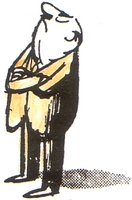 Le Petit Nicolas : chapitre 18Monsieur Bordenave n’aime pas le soleilComment peut-on s’amuser quand il pleut ? …………………………………………………………………………………………………………………………………………………………………………………………………………………………………………………………………………………………………………………………………………………………………………………………………………………………………………………………………………………Au moment de la récré, où restent les enfants ?  …………………………………………………………………………………………………………………………………Comment le sandwiche d’Alceste s’est-il retrouvé à terre ? …………………………………………………………………………………………………………………………………Les grands et les petits se disputent. Comment ? Les grands ………………………………………………………………………………………………………… .Les petits …………………………………………………………………………………………………………… .En fait, pourquoi M. Bordenave n’aime-t-il pas le soleil ? ………………………………………………………………………………………………………………………………………………………………………………………………………………………………………………………………………………………………………………………………………………………………………………………………………Le Petit Nicolas : chapitre 19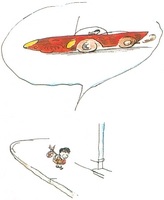 Je quitte la maisonPourquoi Nicolas décide-t-il de quitter la maison ?  …………………………………………………………………………………………………………………………………Qu’emporte-t-il avec lui ? Pourquoi Alceste ne veut-il pas accompagner Nicolas ? ……………………………………………………………………………………………………………………………………………………………………………………………………………………………………………………………………Qu’est-ce que Nicolas veut de Clotaire et pourquoi? ……………………………………………………………………………………………………………………………………………………………………………………………………………………………………………………………………Qu’est-ce que Nicolas essaye de vendre ? Pourquoi ? À qui ?……………………………………………………………………………………………………………………………………………………………………………………………………………………………………………………………………Comment réagit la maman de Nicolas à la fin de l’histoire ? ……………………………………………………………………………………………………………………………………………………………………………………………………………………………………………………………………Le Petit Nicolas : chapitre 19Je quitte la maisonPourquoi Nicolas décide-t-il de quitter la maison ?  …………………………………………………………………………………………………………………………………Qu’emporte-t-il avec lui ? Pourquoi Alceste ne veut-il pas accompagner Nicolas ? ……………………………………………………………………………………………………………………………………………………………………………………………………………………………………………………………………Qu’est-ce que Nicolas veut de Clotaire et pourquoi? ……………………………………………………………………………………………………………………………………………………………………………………………………………………………………………………………………Qu’est-ce que Nicolas essaye de vendre ? Pourquoi ? À qui ?……………………………………………………………………………………………………………………………………………………………………………………………………………………………………………………………………Comment réagit la maman de Nicolas à la fin de l’histoire ? ……………………………………………………………………………………………………………………………………………………………………………………………………………………………………………………………………Geoffroyest très gros. Agnanest le premier de la classe. Alcestea un papa très riche.Eudesest très agile et turbulent.Premier rang debout sur des caisses. Deuxième rangassis par terre. Troisième rangdebout de chaque côté de la maitresse.Geoffroyest très gros. Agnanest le premier de la classe. Alcestea un papa très riche.Eudesest très agile et turbulent.Premier rang debout sur des caisses. Deuxième rangassis par terre. Troisième rangdebout de chaque côté de la maitresse.Qui a donné le rendez-vous ? Alceste – Nicolas - AgnanA quelle heure ? 5 h – 3 h – 2 h Qui sera l’arbitre ? Alceste – Agnan – Maixent Et arbitre de touche ? Geoffroy – Agnan – Maixent Qui donne un coup de poing à Geoffroy ? Nicolas – Eudes – Alceste Qui sera goal ?Eudes – Alceste - AgnanAlcesteNicolasGeoffroyEudesClotaireJoachimAgnanRufus« Si cet élève mettait autant d’énergie au travail qu’à se nourrir, il serait le premier de la classe. »Eudes« Elève dissipé. Se bat avec ses camarades. »Agnan« Elève turbulent, souvent distrait. »Nicolas« Persiste à jouer en classe avec un sifflet à roulette, maintes fois confisqué. »Alceste« Elève appliqué, intelligent. »Rufus« Si cet élève mettait autant d’énergie au travail qu’à se nourrir, il serait le premier de la classe. »Eudes« Elève dissipé. Se bat avec ses camarades. »Agnan« Elève turbulent, souvent distrait. »Nicolas« Persiste à jouer en classe avec un sifflet à roulette, maintes fois confisqué. »Alceste« Elève appliqué, intelligent. »Rufus………Louisette donne une gifle à Nicolas 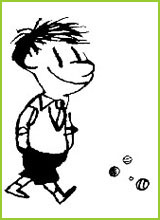 ………Nicolas tire une des nattes de Louisette.………Louisette dit : « Tu as l’air d’un singe ».………Louisette donne un coup de pied à Nicolas.………Nicolas dit : « Tu n’est qu’une fille ! ».………Louisette donne une gifle à Nicolas ………Nicolas tire une des nattes de Louisette.………Louisette dit : « Tu as l’air d’un singe ».………Louisette donne un coup de pied à Nicolas.………Nicolas dit : « Tu n’est qu’une fille ! ».RufusAlcesteEudesAgnanGeoffroyUne cigarette Un cigare Une pipe Alceste Nicolas de fumer. de prendre la voiture.d’aller acheter du tabac.Le papa de NicolasNicolasAlcesteAlcesteClotaireDjodjoNicolasGeoffroyLa classe de Nicolas va faire de la gymnastique.Les grands vont danser la polka.Certains élèves vont danser.Une classe va chanter Frère Jacques.Nicolas va réciter un compliment.En lapin En indien En cow-boy Alceste Geoffroy AgnanMaixent Rufus Eudes Nicolas Joachim Nicolas La foule des villageoisAgnanLe Chat BottéAlceste Le Petit Poucet RufusL’ogre ClotaireLe marquis de CarabasLes élèves punisLe souffleur La classe de Nicolas va faire de la gymnastique.Les grands vont danser la polka.Certains élèves vont danser.Une classe va chanter Frère Jacques.Nicolas va réciter un compliment.En lapin En indien En cow-boy Alceste Geoffroy AgnanMaixent Rufus Eudes Nicolas Joachim Nicolas La foule des villageoisAgnanLe Chat BottéAlceste Le Petit Poucet RufusL’ogre ClotaireLe marquis de CarabasLes élèves punisLe souffleur il a triché.beaucoup d’élèves n’avaient pas étudié.ils n’étaient que onze. beaucoup d’élèves avaient la grippe.le onzième c’était Clotaire.Il a pris froid.Il y avait une épidémie de grippe dans sa classe.Il a eu une indigestion.Nicolas se chercher à manger.Maman met à Nicolas son pyjama bleu à rayures.Maman met à Nicolas son pyjama rouge à carreaux.Nicolas reprend la lecture de son livre.Nicolas met de l’encre partout.Maman le surprend et Nicolas fait tout tomber.Nicolas va chercher dans le bureau de papa des feuilles et un stylo.Maman met à Nicolas une vieille chemise de papa.Il a pris froid.Il y avait une épidémie de grippe dans sa classe.Il a eu une indigestion.Nicolas se chercher à manger.Maman met à Nicolas son pyjama bleu à rayures.Maman met à Nicolas son pyjama rouge à carreaux.Nicolas reprend la lecture de son livre.Nicolas met de l’encre partout.Maman le surprend et Nicolas fait tout tomber.Nicolas va chercher dans le bureau de papa des feuilles et un stylo.Maman met à Nicolas une vieille chemise de papa.À la patinoire.Au cinéma.À l’école.Au square.À la mer. À la patinoire.Au cinéma.À l’école.Au square.À la mer. Jouer avec la mappemonde.Faire des expériences avec le matériel de chimie.Jouer aux petits bateaux dans la baignoire.Les feuilles du livre de sciences.Les feuilles du livre d’arithmétique.Les feuilles du livre d’histoire.Jouer avec la mappemonde.Faire des expériences avec le matériel de chimie.Jouer aux petits bateaux dans la baignoire.Les feuilles du livre de sciences.Les feuilles du livre d’arithmétique.Les feuilles du livre d’histoire.Un pyjama.Une petite voiture rouge.Une locomotive. Une tirelire. Un livre. Un wagon de marchandises.Du chocolat. Un ours en peluche.Un pyjama.Une petite voiture rouge.Une locomotive. Une tirelire. Un livre. Un wagon de marchandises.Du chocolat. Un ours en peluche.